2020十六歲正青春藝術節─出脫  報名表影響新劇場 青少年扮戲※可自行調整格式大小※如若有問題，請洽06-2140097或16@nvnvtheatre.com一律採線上報名，報名填寫題目如表所示，請詳填個人資料及徵選資料。報名連結：https://reurl.cc/Gk2ZKG必備上傳附件：(1) 個人照片一張  (2)家長及學校用印之個人資料表可提供個人作品影音連結(上傳至youtube、soundcloud等媒體不限)先報名先審，額滿為止。一律採線上報名，報名填寫題目如表所示，請詳填個人資料及徵選資料。報名連結：https://reurl.cc/Gk2ZKG必備上傳附件：(1) 個人照片一張  (2)家長及學校用印之個人資料表可提供個人作品影音連結(上傳至youtube、soundcloud等媒體不限)先報名先審，額滿為止。一律採線上報名，報名填寫題目如表所示，請詳填個人資料及徵選資料。報名連結：https://reurl.cc/Gk2ZKG必備上傳附件：(1) 個人照片一張  (2)家長及學校用印之個人資料表可提供個人作品影音連結(上傳至youtube、soundcloud等媒體不限)先報名先審，額滿為止。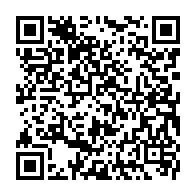 個人資料︵需印出蓋章上傳︶姓　　名生理性別個人資料︵需印出蓋章上傳︶學　　校:年級 / 班級個人資料︵需印出蓋章上傳︶手　　機聯絡電話(家)個人資料︵需印出蓋章上傳︶EMAIL個人資料︵需印出蓋章上傳︶緊急連絡人 / 關係緊急連絡人連絡電話個人資料︵需印出蓋章上傳︶居住地址個人資料︵需印出蓋章上傳︶學校蓋章(學務處蓋章)若排練與暑輔衝突，將統一請公假，請先告知學務處並請蓋章，以便後續發函辦理事宜。家長簽章徵選資料自我介紹(100字)徵選資料專長 (如口技、阿卡貝拉、舞蹈、音樂、武術、雜耍…)不限所列項目，自由填寫不限所列項目，自由填寫不限所列項目，自由填寫徵選資料表演經歷(劇目/擔任角色或職位)或社團經歷若無,則無需填寫若無,則無需填寫若無,則無需填寫徵選資料為何想來參加計畫呢？想要獲得什麼?(50字)徵選資料對今年『出脫』主題的創意發想(100字)徵選資料是否可全程參與(以能全程參與者優先錄取，如有特殊原因，請詳述。)□是□否，特殊原因：                                                       □是□否，特殊原因：                                                       □是□否，特殊原因：                                                       